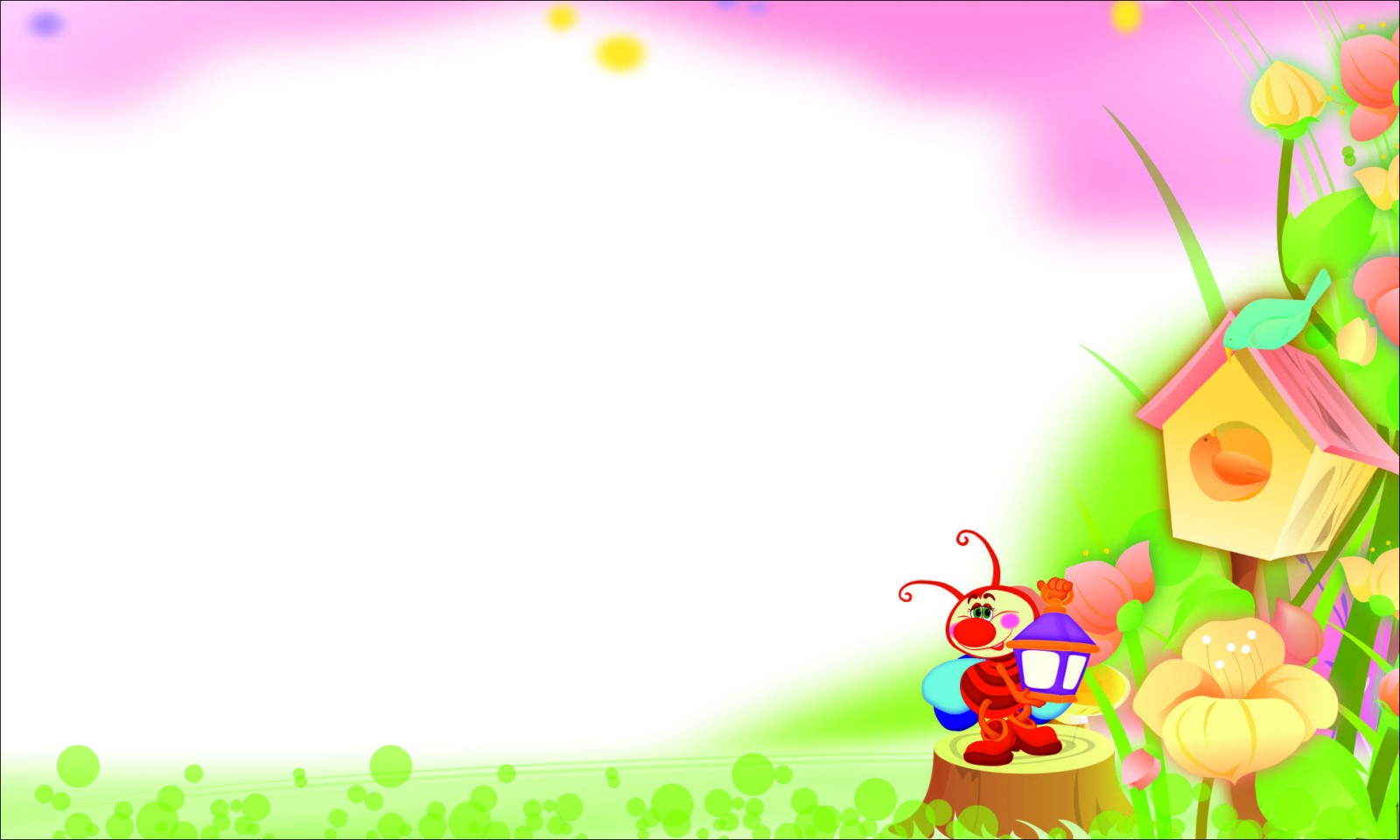 ВИЗИТНАЯ КАРТОЧКАГРУППЫ «СВЕТЛЯЧКИ»ДЕТСКОГО САДА № «262» ОАО РЖД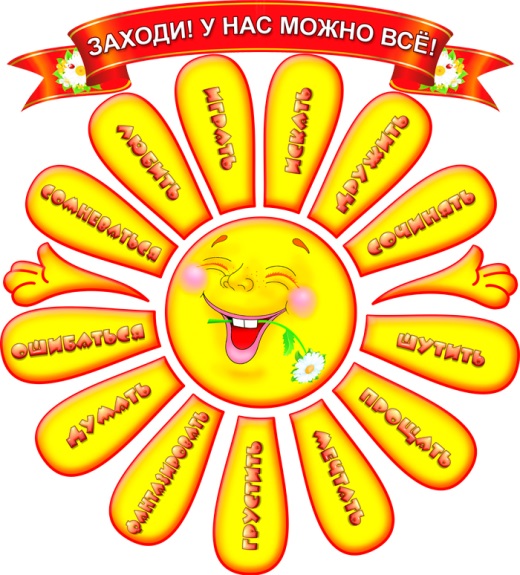 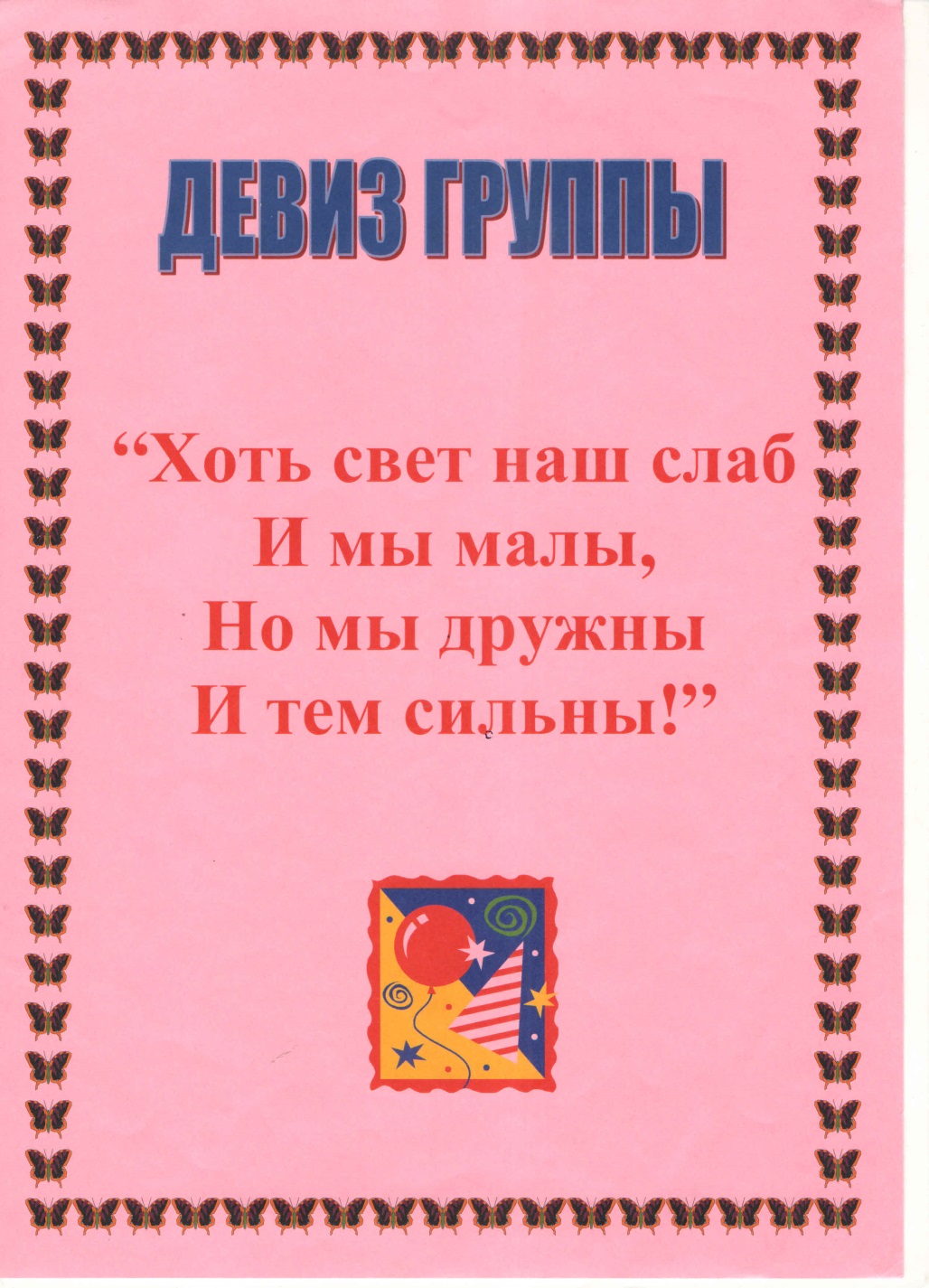 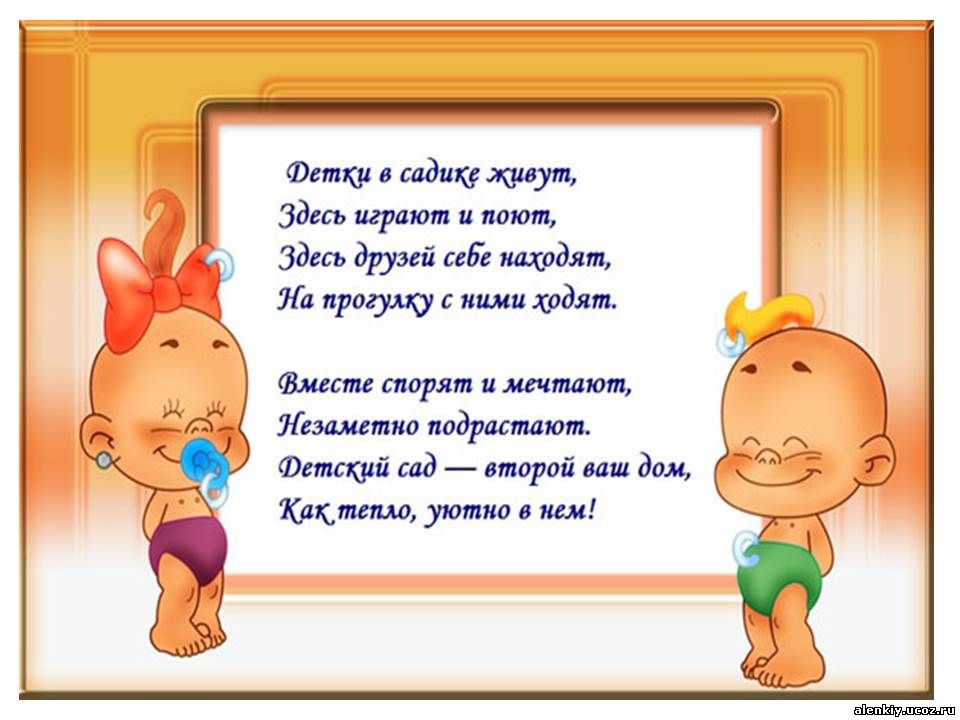 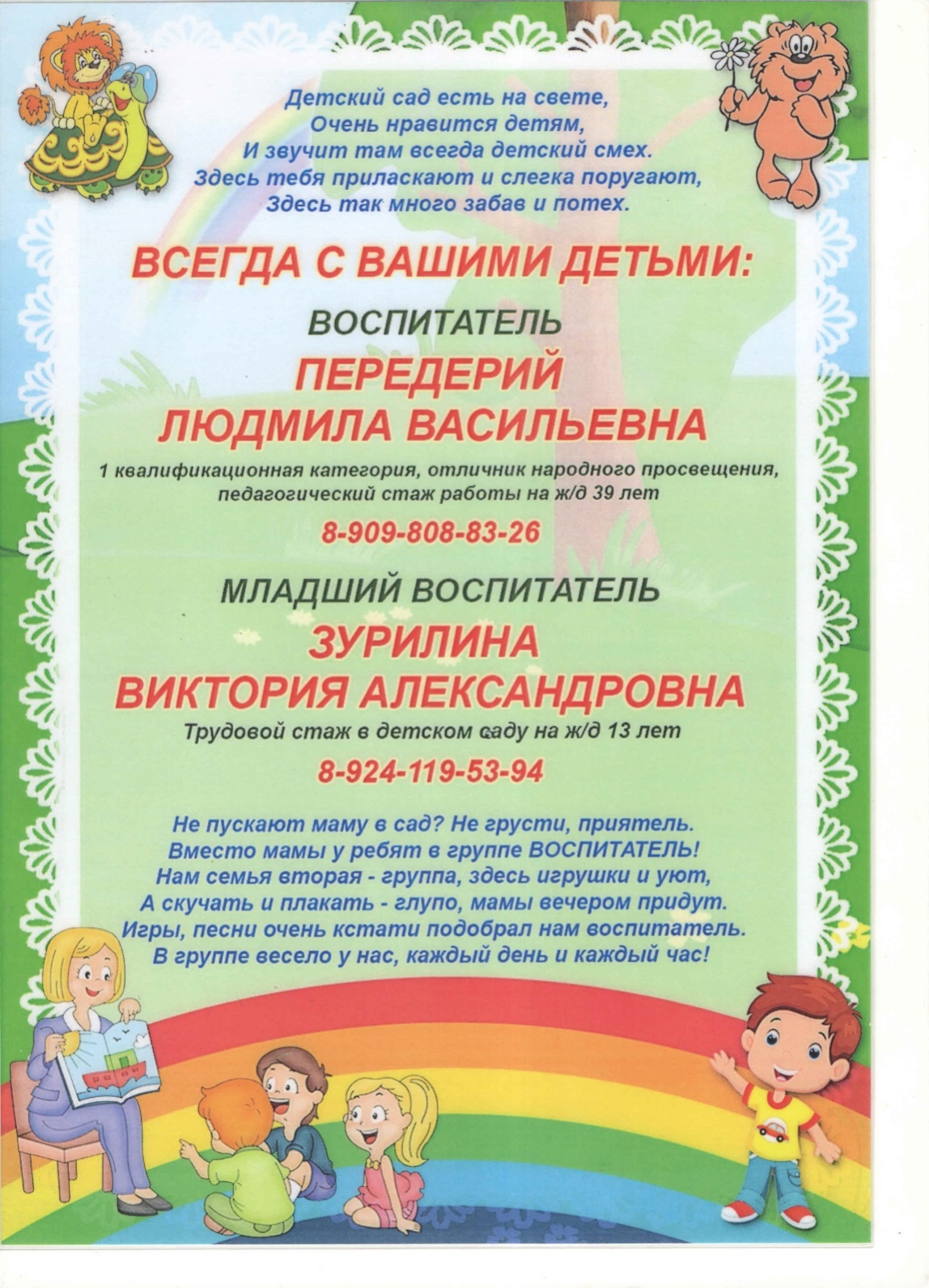 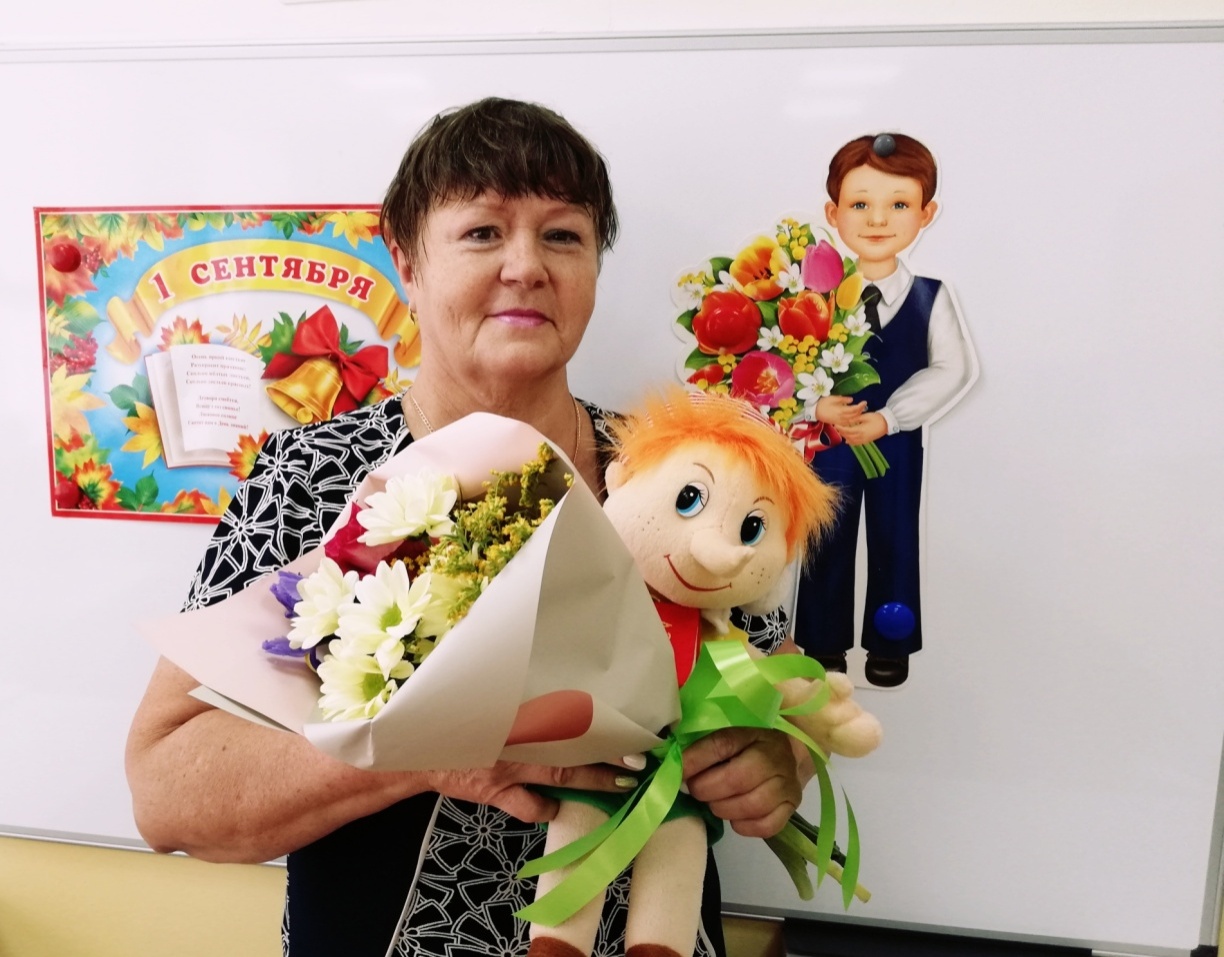  «Спасибо мудрому Создателю,                                                                                           что он придумал воспитателя!                                                                                             Вложил добро и радость в душу,                                                                                           умение молвить, чутко слушать.                                                                                             Он дар вам дал- любить детей,                                                                                                            приправил ворохом идей!»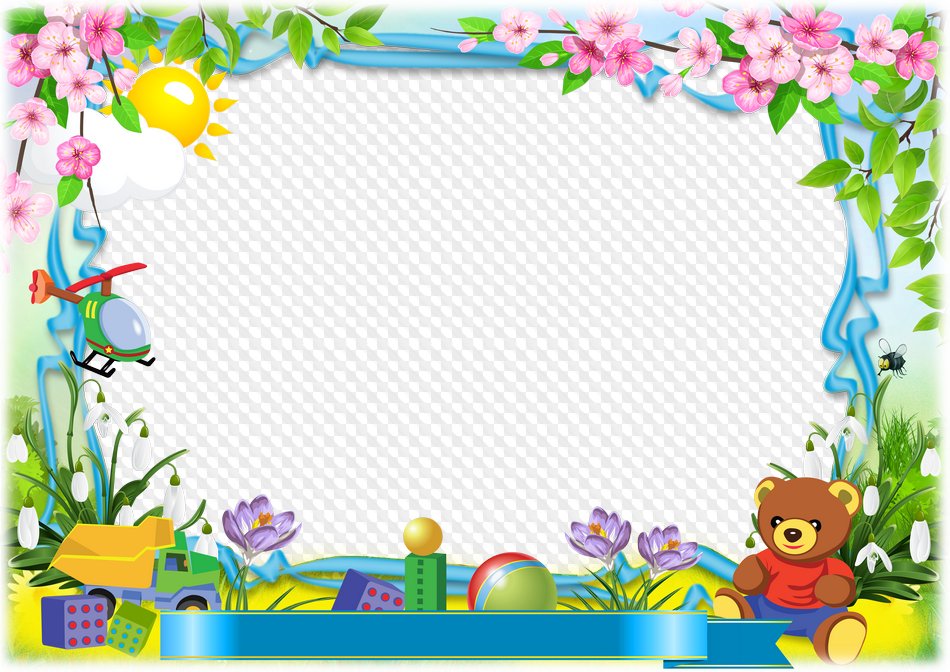                           НАША ЦЕЛЬ- ЗДОРОВЬЕ- ЭТО ГЛАВНОЕ! РАЗВИТИЕ- ЭТО ВАЖНОЕ!ПОЛОЖИТЕЛЬНЫЕ ЭМОЦИИ – ЭТО НЕОБХОДИМОЕ!КАЖДОМУ РОДИТЕЛЮ ХОЧЕТСЯ ВИДЕТЬ СВОИХ ДЕТЕЙ ЗДОРОВЫМИ, ВЕСЕЛЫМИ, УМНЫМИ. ВЕДЬ СВОИ ДЕТИ САМЫЕ ЛУЧШИЕ. ПОЭТОМУ МЫ ПРИЛАГАЕМ МАКСИМУМ УСИЛИЙ К ТОМУ, ЧТОБЫ ДЕТИ РАЗВИВАЛИСЬ, А РОДИТЕЛИ ЗА НИХ РАДОВАЛИСЬ И, КОНЕЧНО, ПОМОГАЛИ НАМ В ИХ РАЗВИТИИ.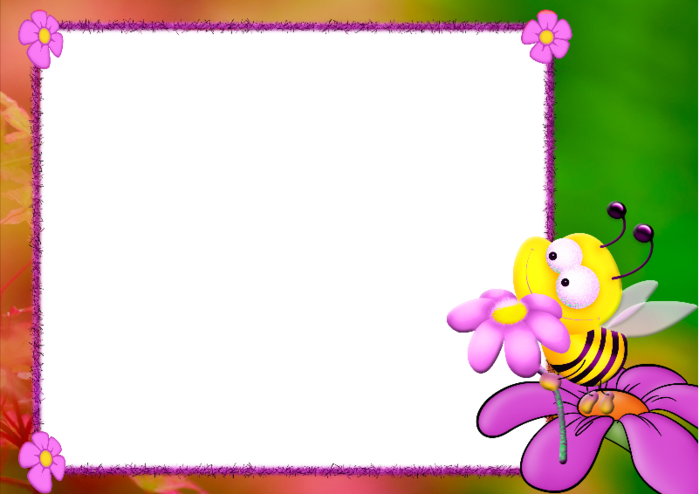                                                                          А СЕЙЧАС МЫ ПРЕДЛАГАЕМ                                                                       ВАМ МАЛЕНЬКУЮ ЭКСКУРСИЮ                                                                      ПО ГРУППЕ «СВЕТЛЯЧКИ»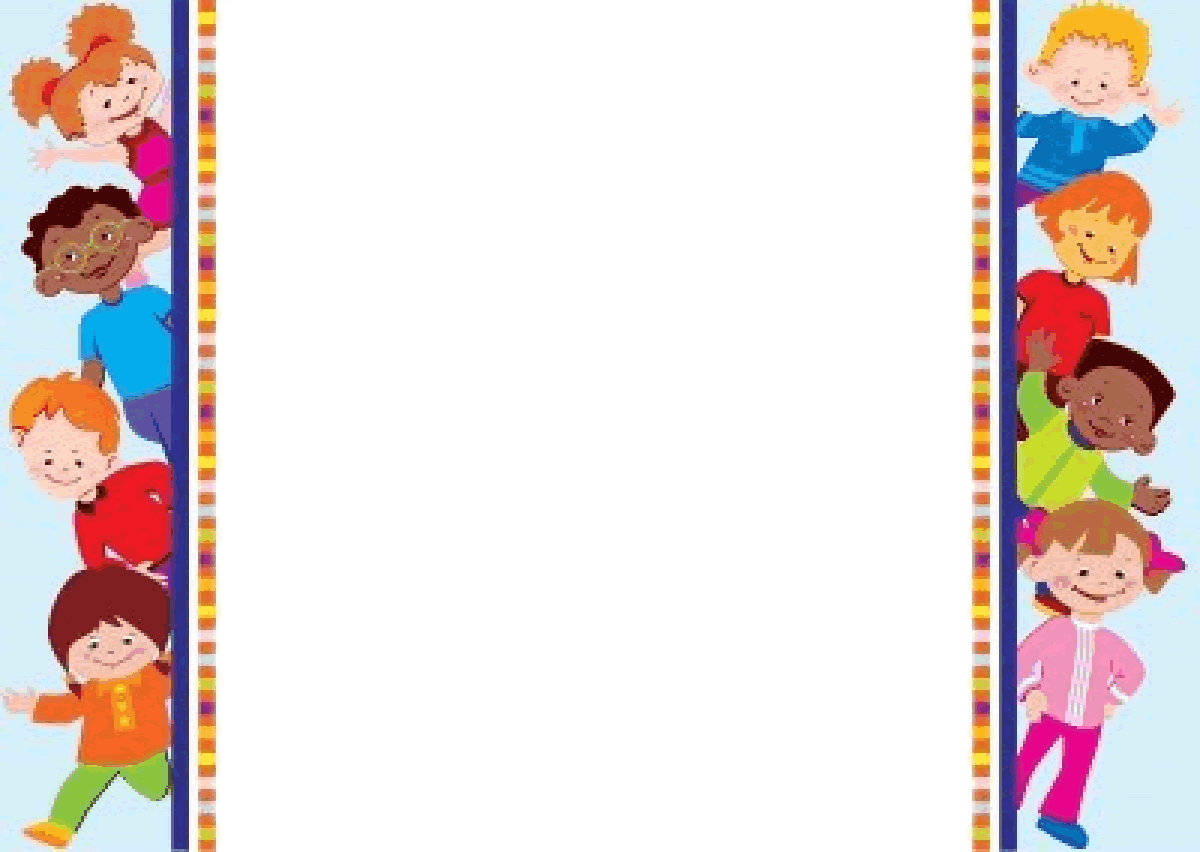 «Я ЛЮБЛЮ СВОЙ ДЕТСКИЙ САД,В НЕМ ПОЛНЫМ- ПОЛНО РЕБЯТ.РАЗ, ДВА, ТРИ, ЧЕТЫРЕ, ПЯТЬ…ЖАЛЬ, ЧТО ВСЕХ НЕ СОСЧИТАТЬ.МОЖЕТ, СТО ИХ, МОЖЕТ, ДВЕСТИ.                                                                        ХОРОШО, КОГДА МЫ ВМЕСТЕ!»«В НАШЕЙ ГРУППЕ ВСЕМ УЮТНОИ РЕБЕНОК КАЖДЫЙ РАД.ЗДЕСЬ ЖИВУТ ОДНОЙ СЕМЬЕЮТРИДЦАТЬ ДРУЖНЕНЬКИХ РЕБЯТ!»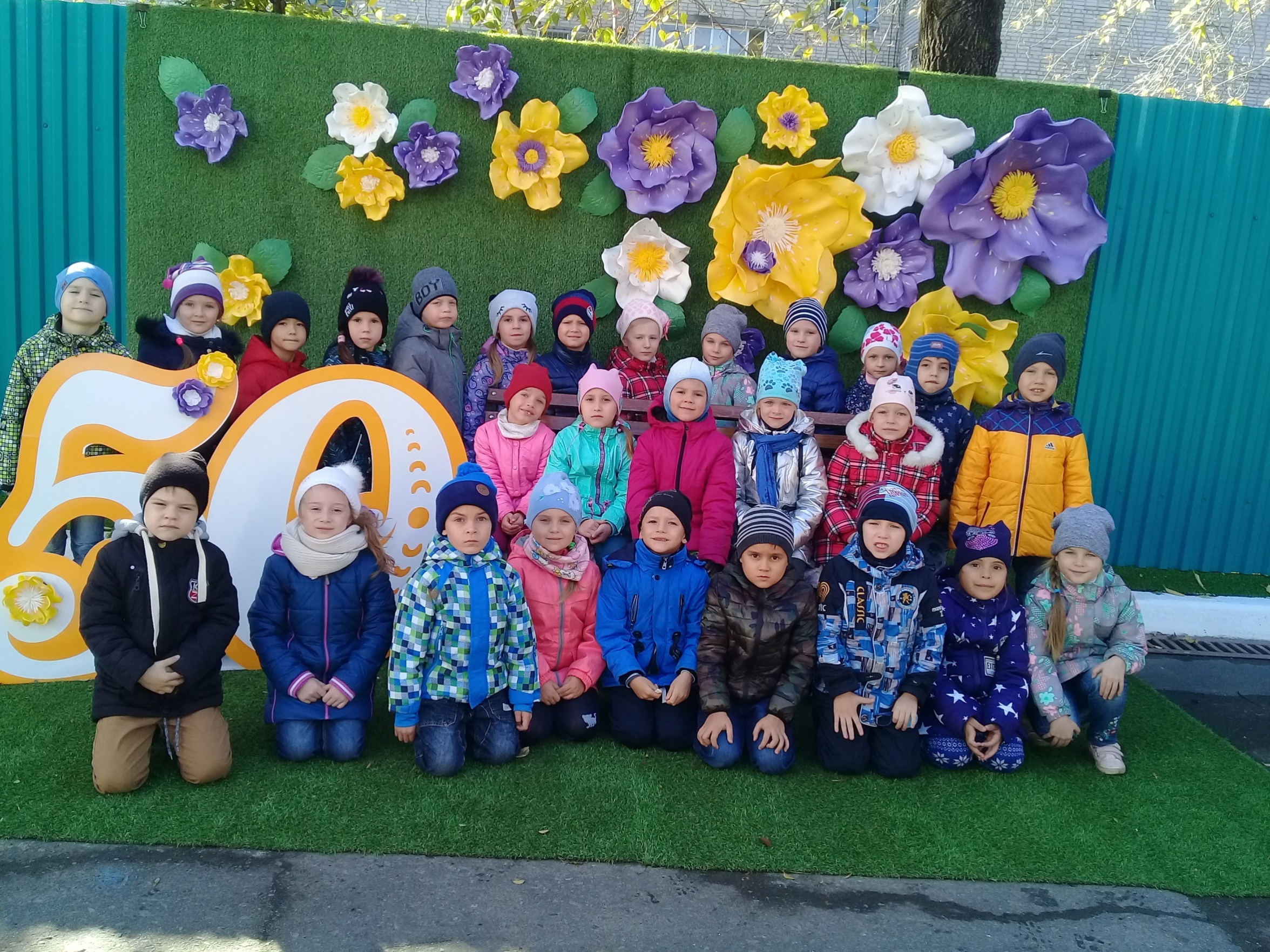 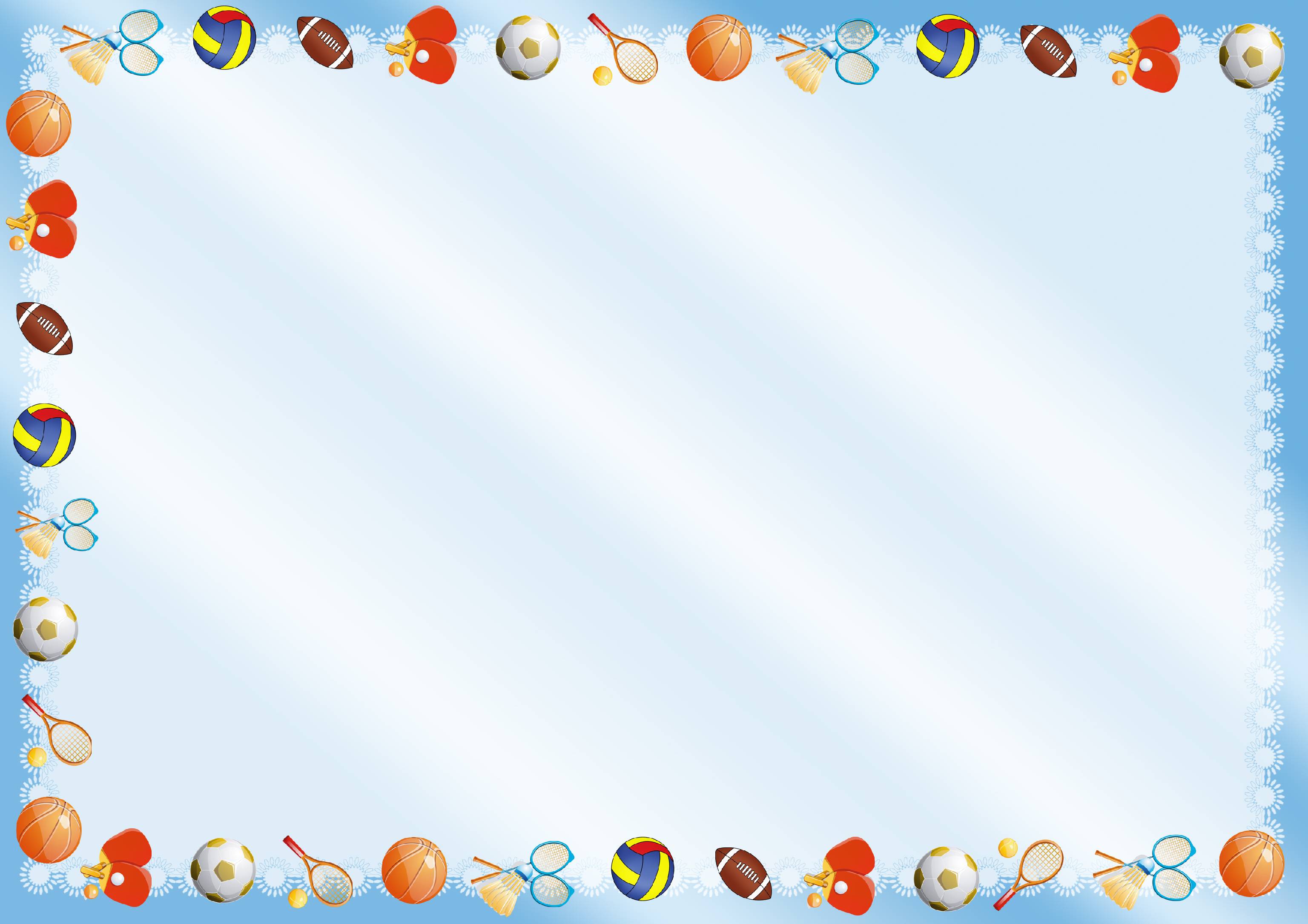 НАШИ ДЕТИ ОЧЕНЬ ЛЮБЯТ РИСОВАТЬ И ЛЕПИТЬ. ДЛЯ ЭТОГО ЕСТЬ: КИСТИ, КРАСКИ, ЦВЕТНЫЕ И ВОСКОВЫЕ ТРИНАДЦАТЬ ДЕТЕЙ ПОСЕЩАЮТ КРУЖОК ПО ИЗО «РАДУГА». С НИМИ РАБОТАЕТ ПЕДАГОГ ДОПОЛНИТЕЛЬНОГО ОБРАЗОВАНИЯ (ИЗО) ЧАРОВА - ВАЖЕНКОВА К. М.  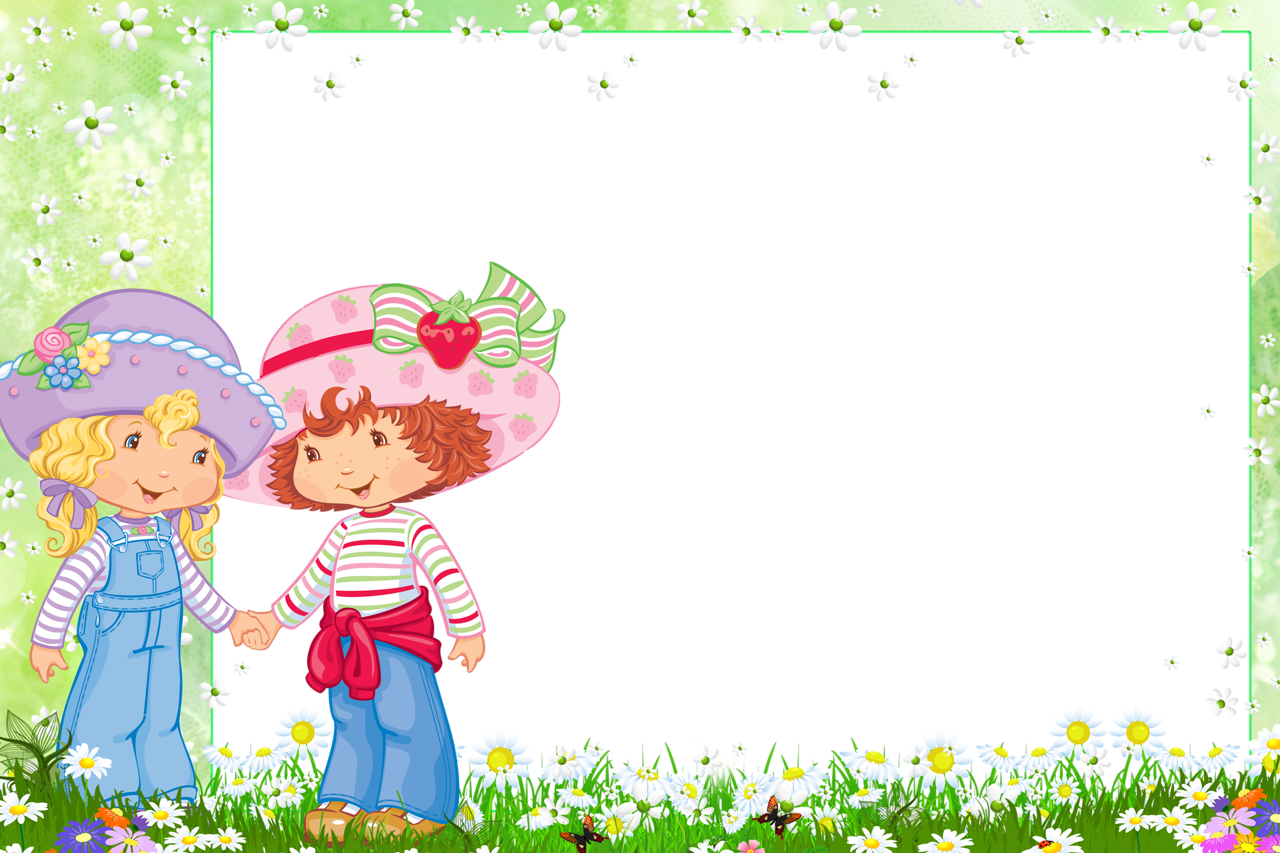                                                   Наша группа дружная –Умная, послушная,Песни распевальнаяИ очень рисовальная.Я сейчас всю группу нашуВсеми красками раскрашу,Пусть весёлый наш портретУлыбается сто лет!ПРАЗДНИК! ПРАЗДНИК! ДА! ДА! ДА!ВЕСЕЛИТСЯ ДЕТВОРА!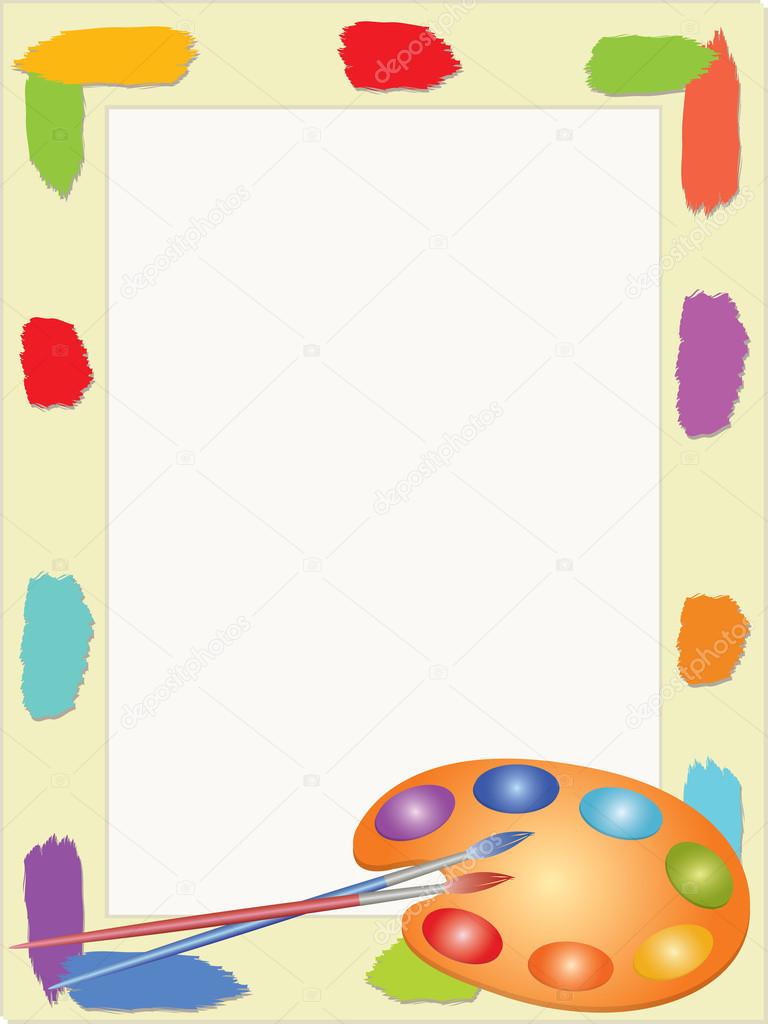 ОСЕНЬ - ПРЕКРАСНАЯ ПОРА…ОПУСТЕЛ СКВОРЕЧНИК. УЛЕТЕЛИ ПТИЦЫ…НО НАМ НЕКОГДА СКУЧАТЬ.ОСЕНЬ ПРОХОДИТ У НАС ВЕСЕЛО И ИНТЕРЕСНО.И ВООБЩЕ ОСЕНЬ- ЭТО ВРЕМЯ ГОДА, КОГДА НАЧИНАЕТСЯ САМОЕ ИНТЕРЕСНОЕ: ЗАНЯТИЯ И ПРАЗДНИКИ.С НАМИ РАБОТАЕТ МУЗЫКАЛЬНЫЙРУКОВОДИТЕЛЬХристич Л. А.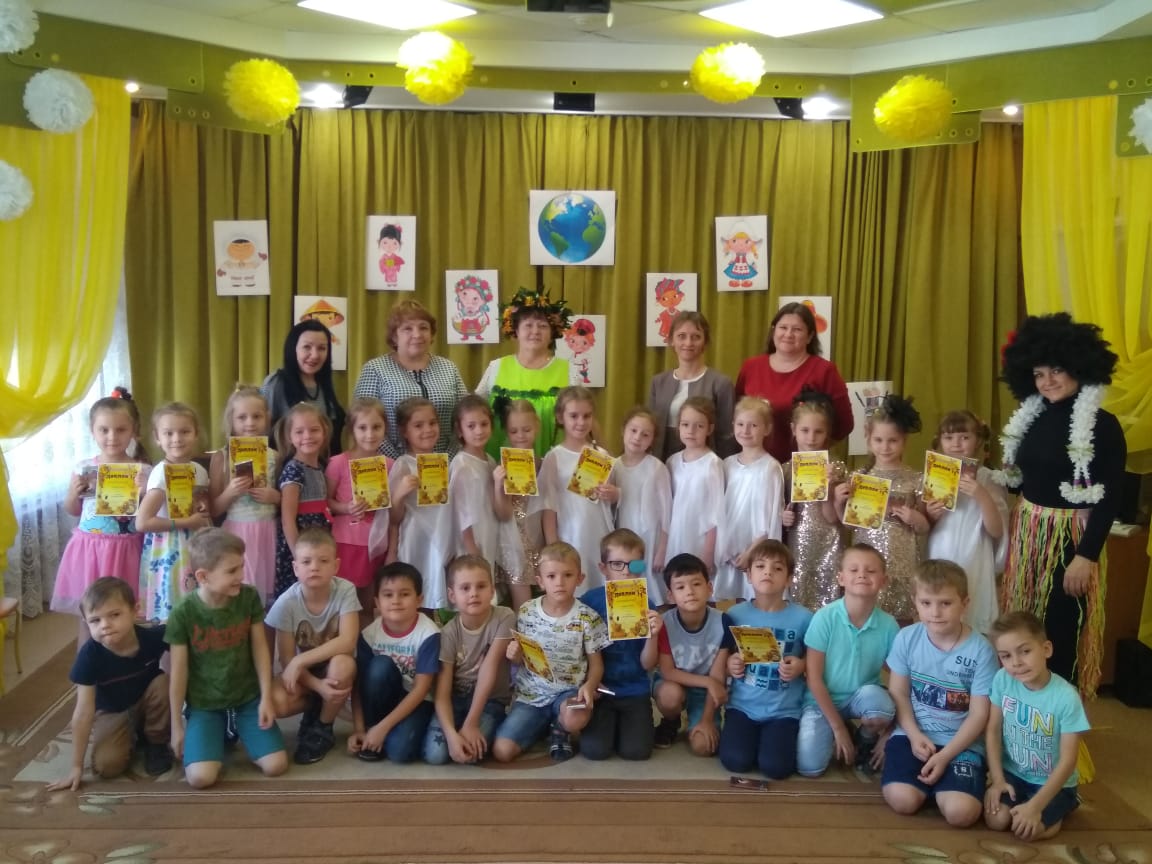 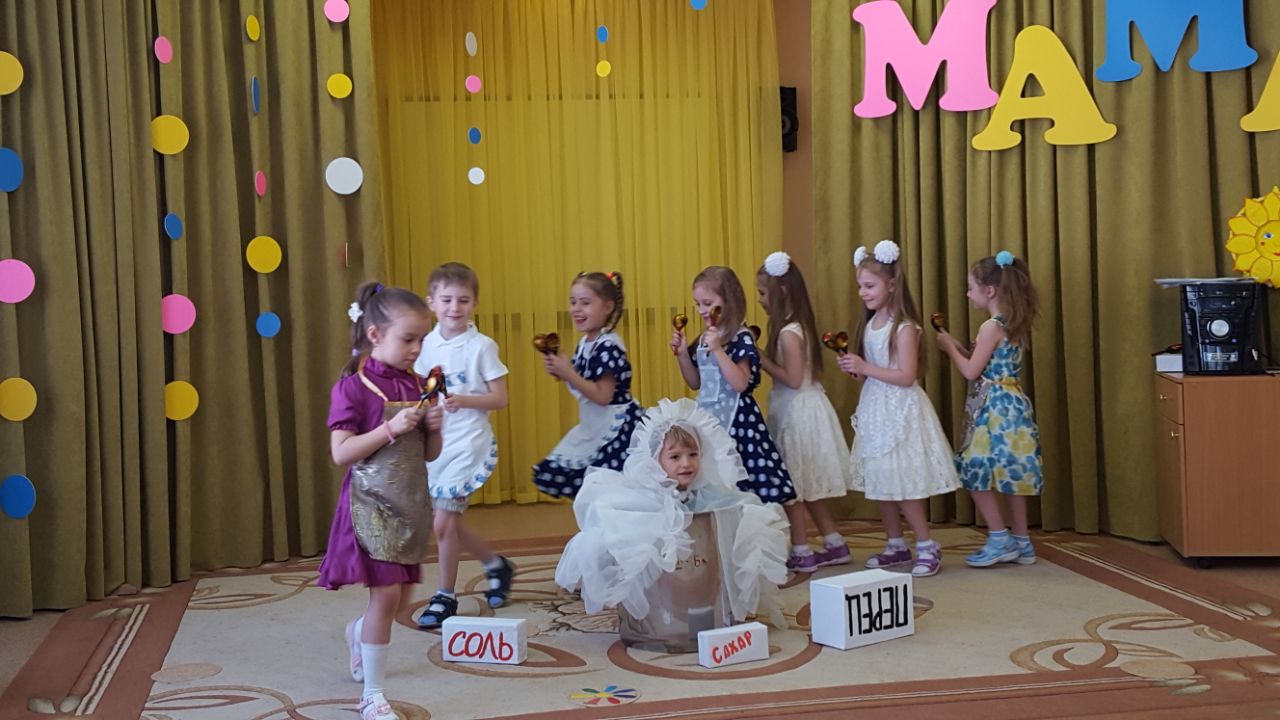 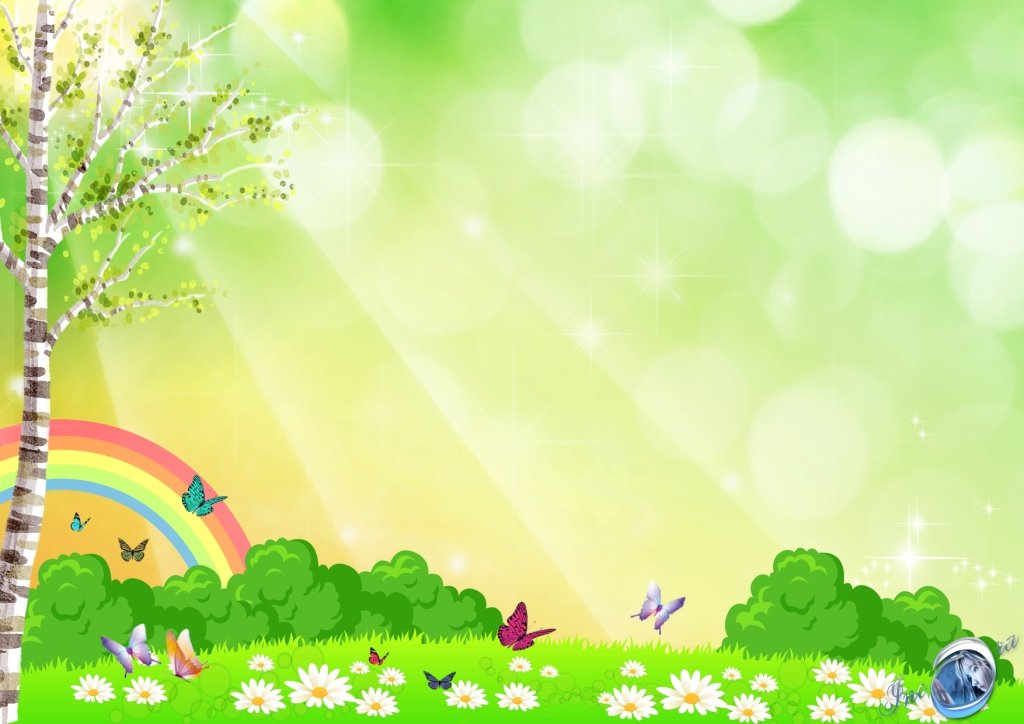 «Родина – слово большое, большое!
Пусть не бывает на свете чудес,
Если сказать это слово с душою,
Глубже морей оно, выше небес! 
В нем умещается ровно полмира:
Мама и папа, соседи, друзья.
Город родимый, родная квартира,
Бабушка, школа, котенок … и я.»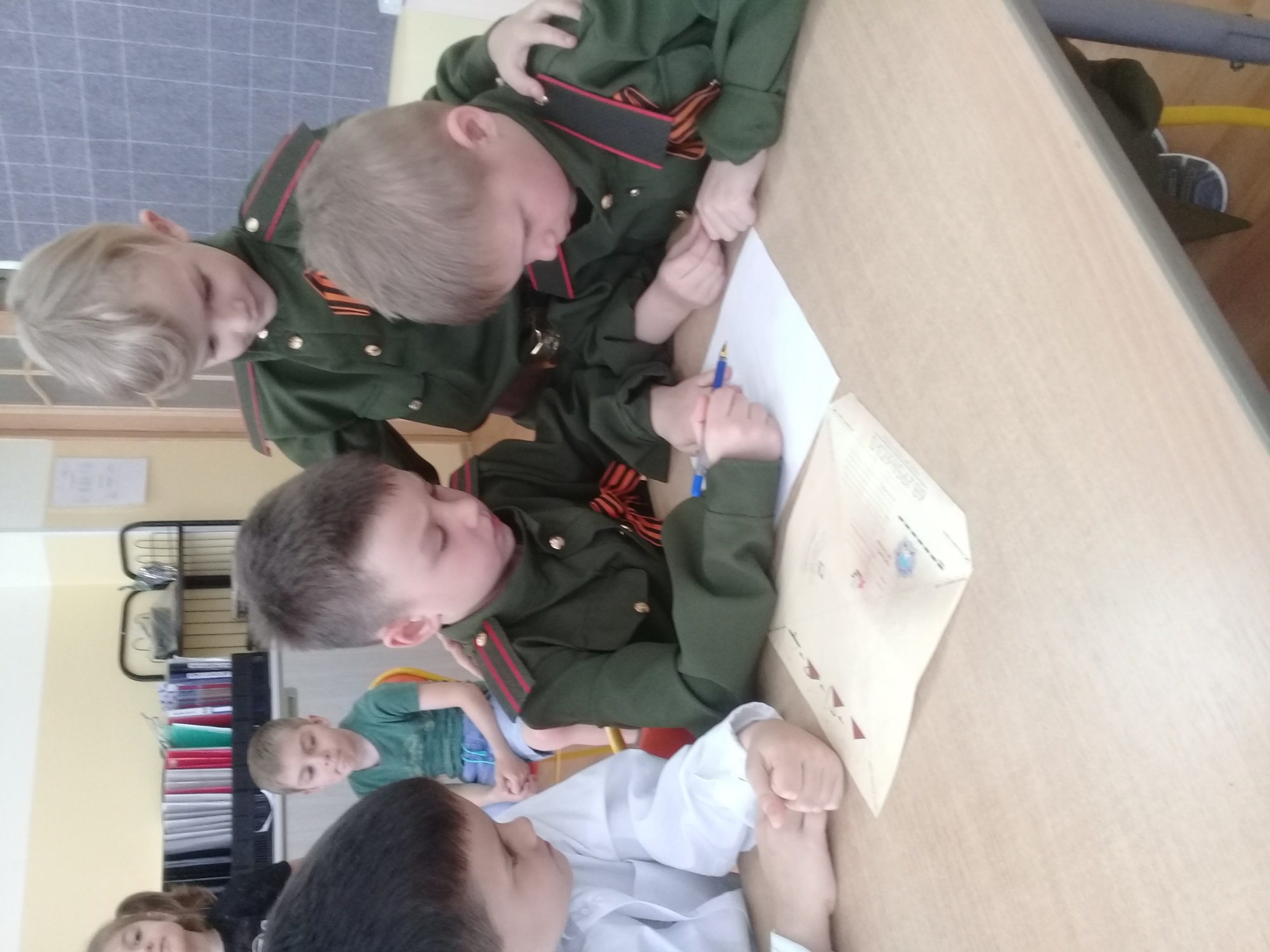 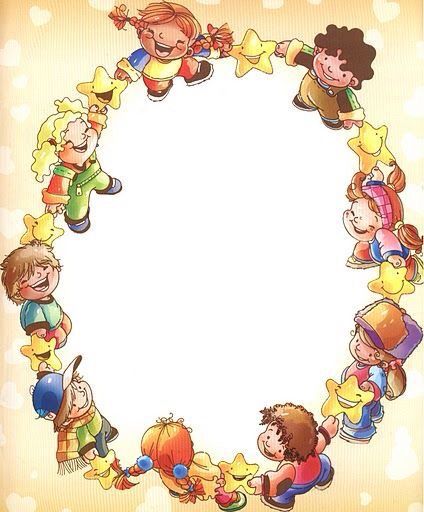 «У каждого есть в жизни «Берег детства»,Где море сказок и волшебных снов.На эту красоту не наглядеться…Так хочется вернуться вновь и вновь…»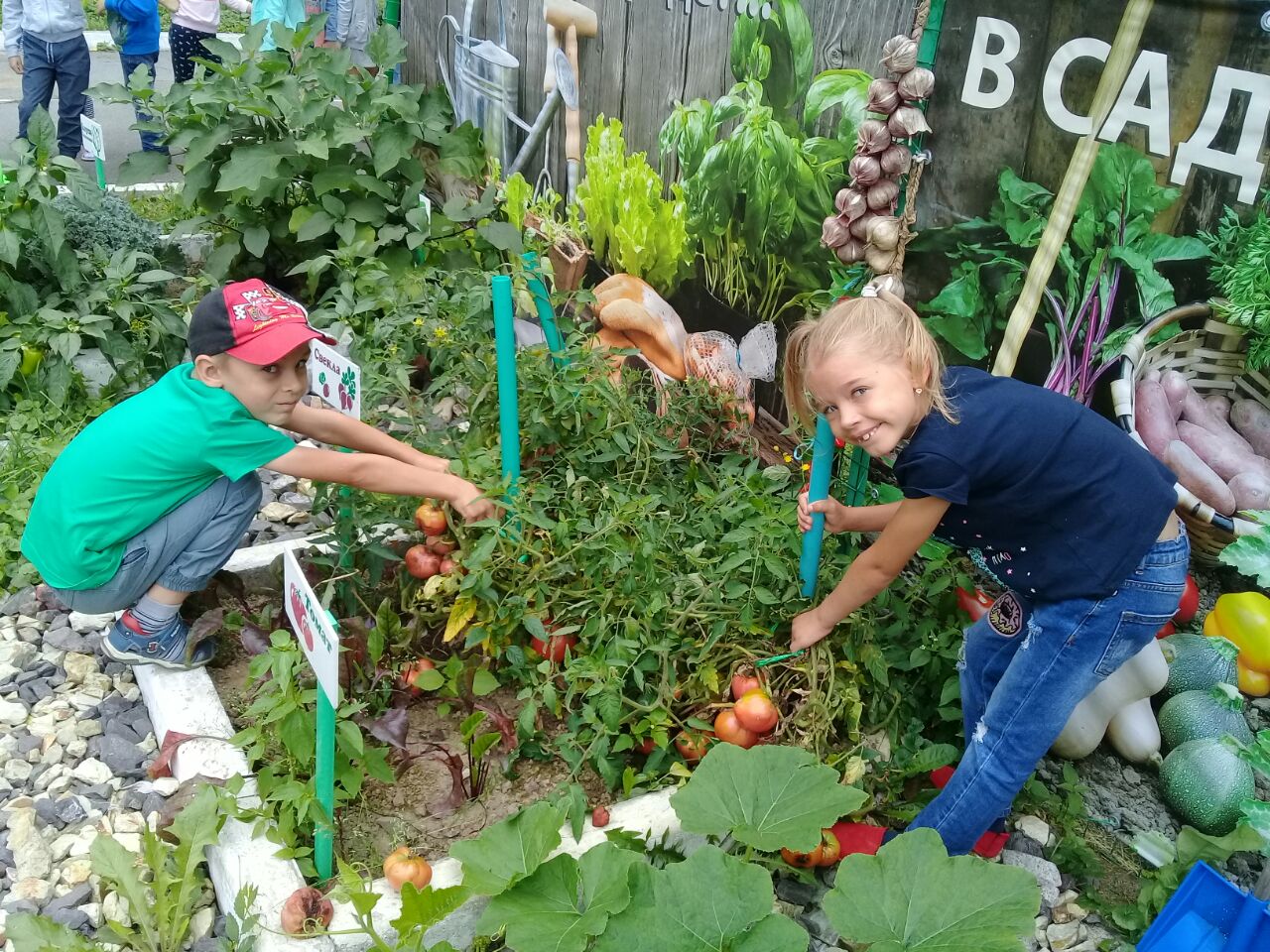 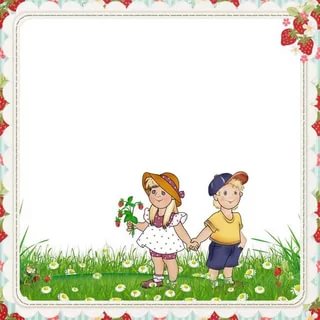 Мы с приятелем вдвоёмЗамечательно живём!Мы такие с ним друзья —Куда он,Туда и я!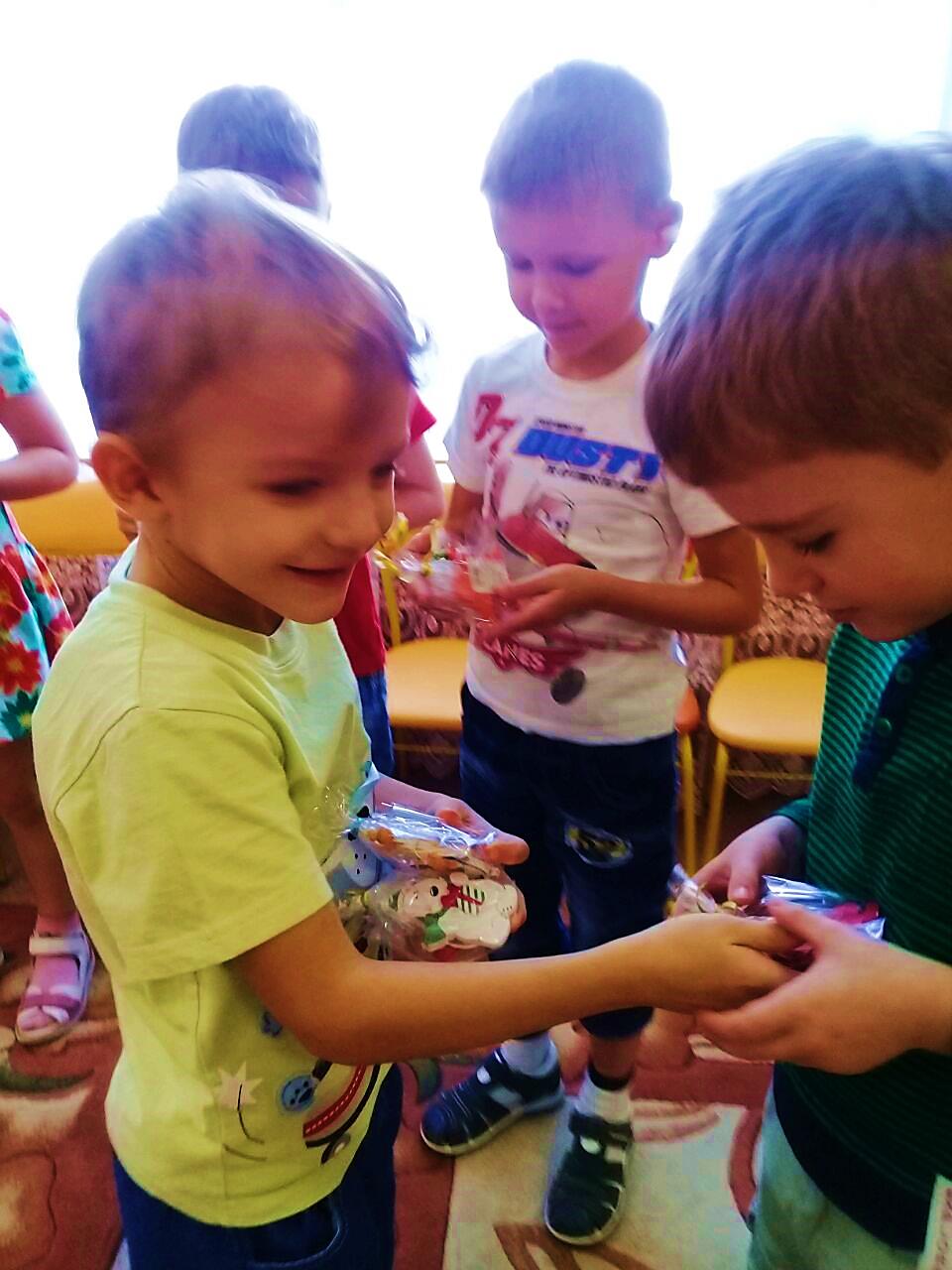 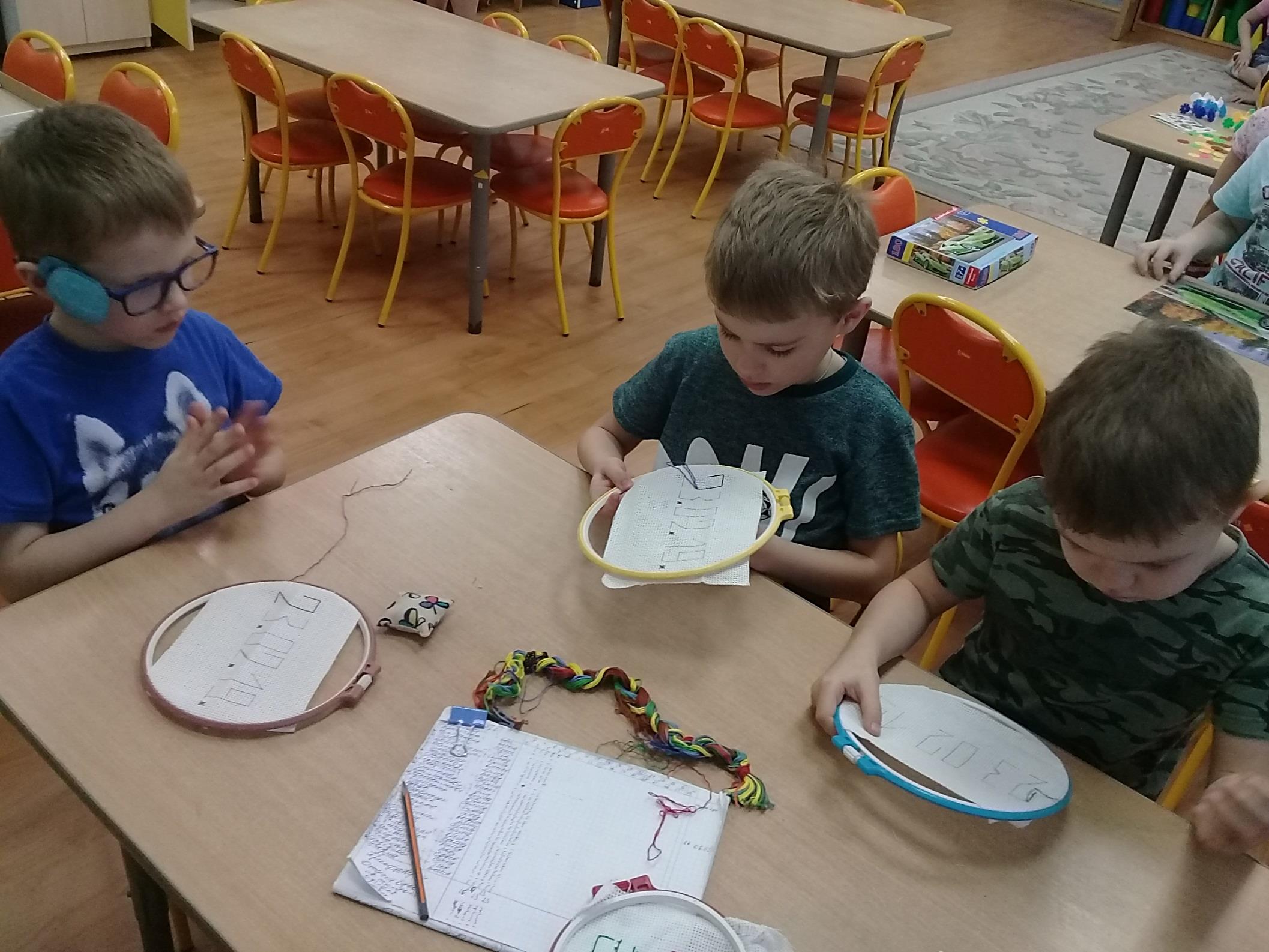 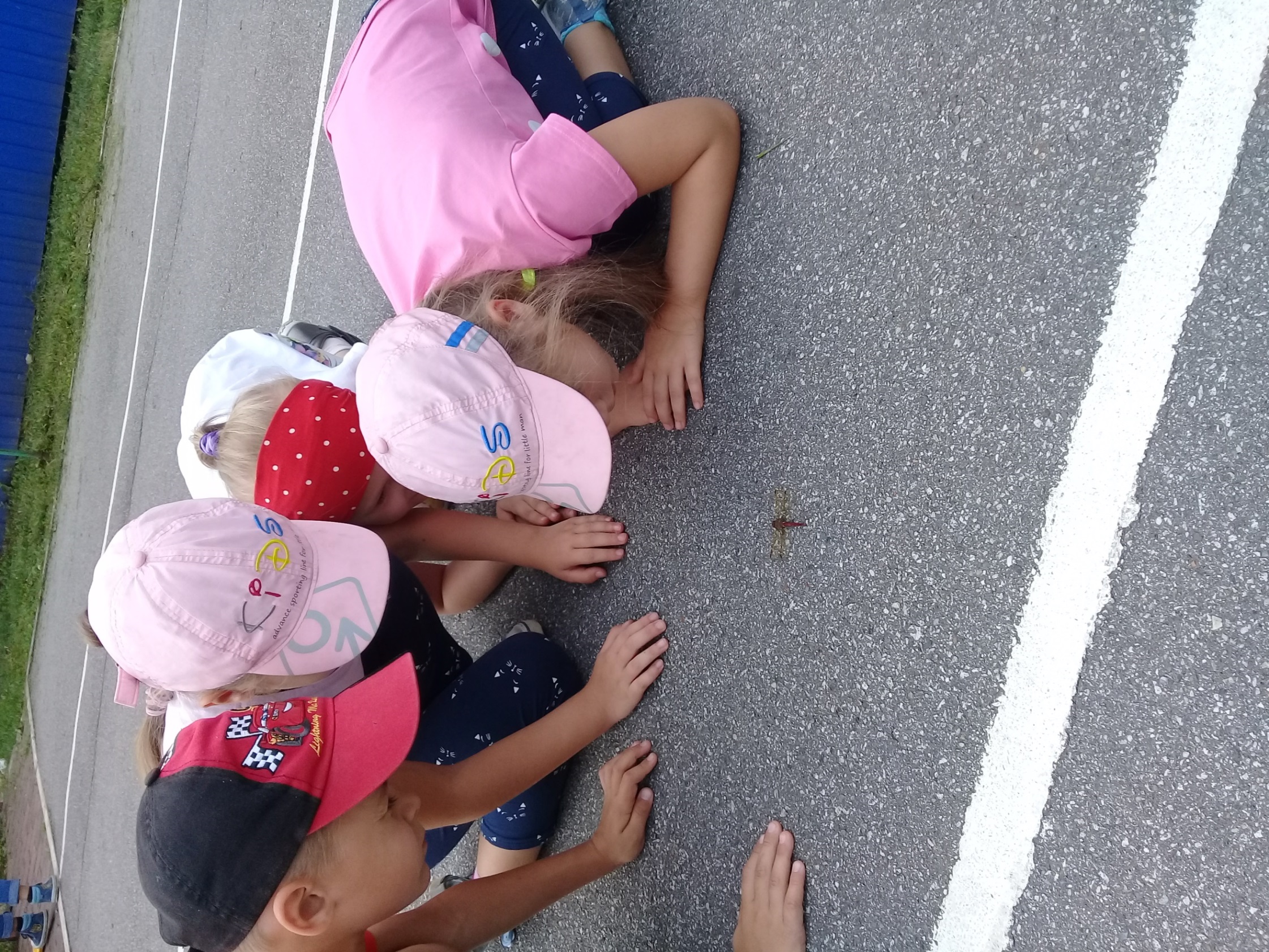 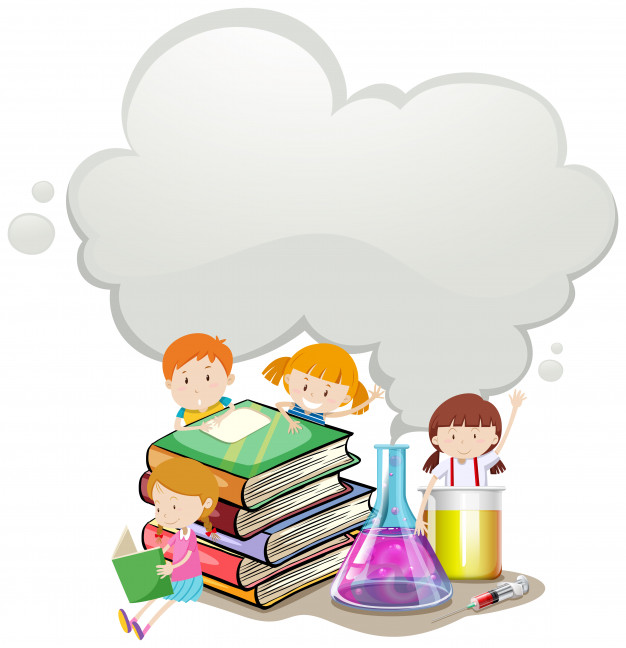 «Это всё – эксперименты –Интересные моменты!Всё, всё, всё хотим узнать!Нужно всё зарисовать!Как наш опыт получился,Сколько времени он длился?Удивляемся всему:Как? Зачем? И почему?»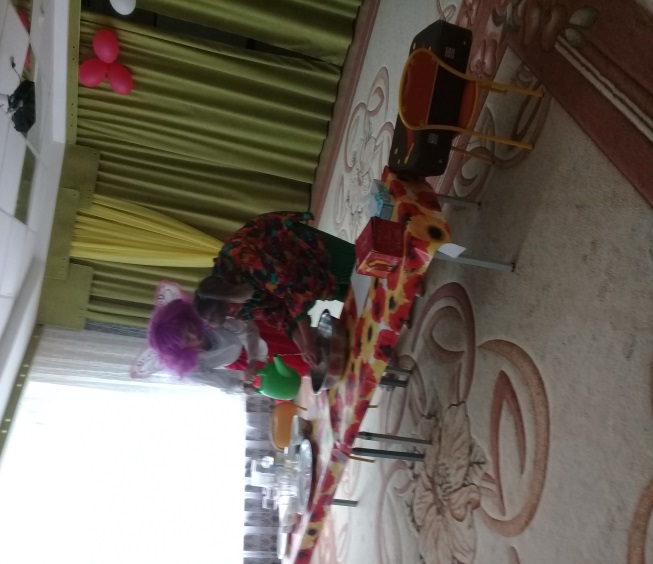 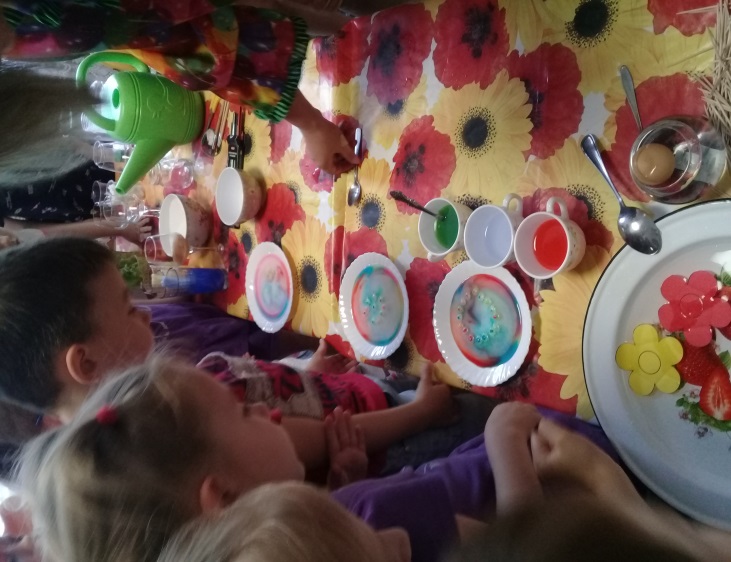 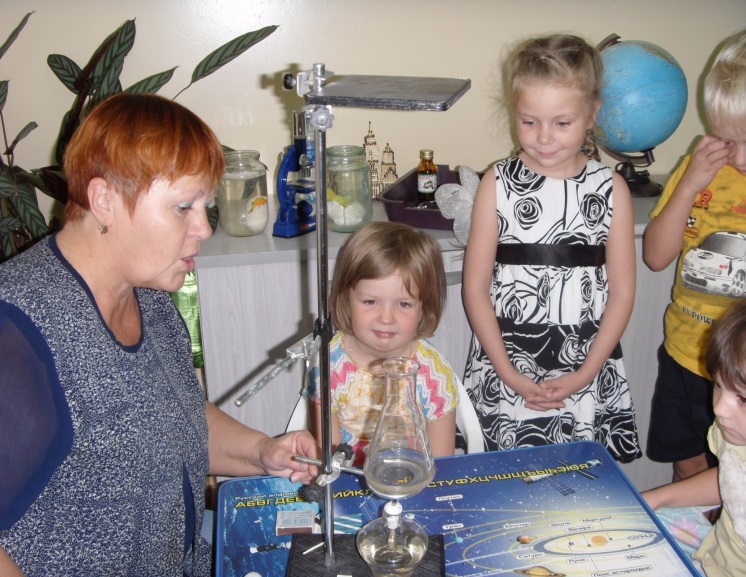 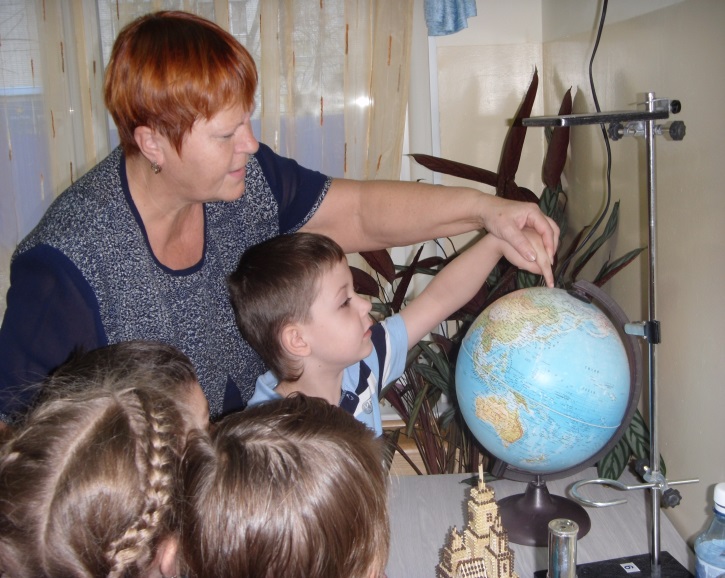 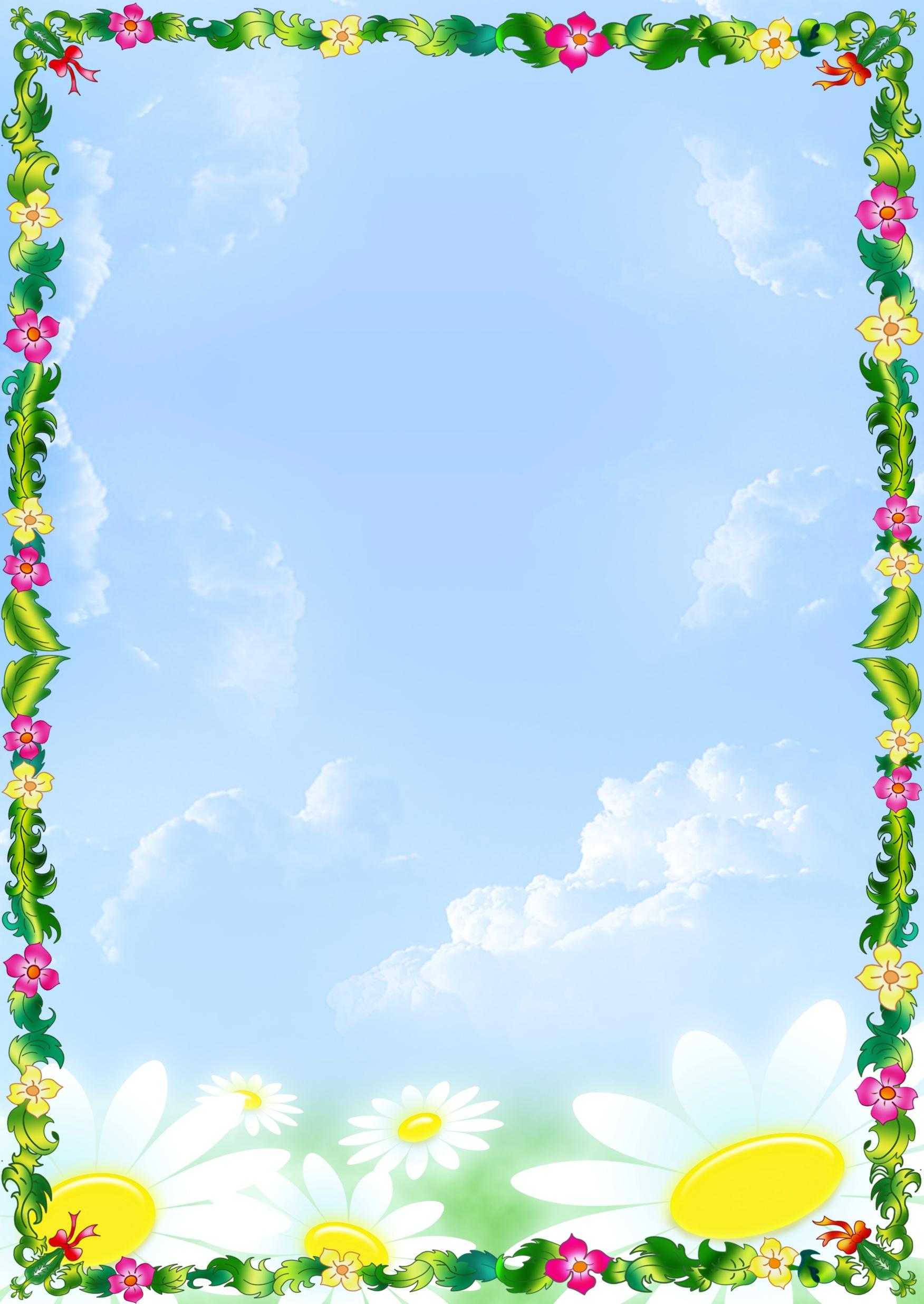 «СОЛНЦЕ СКРЫЛОСЬ ЗА ДОМАМИ, ПОКИДАЕМ ДЕТСКИЙ САД.Я РАССКАЗЫВАЮ МАМЕПРО СЕБЯ И ПРО РЕБЯТ.КАК МЫ ХОРОМ ПЕСНИ ПЕЛИ, КАК ИГРАЛИ В ЧЕХАРДУ.ЧТО МЫ ПИЛИ, ЧТО МЫ ЕЛИ, ЧТО ЧИТАЛИ В ДЕТСАДУ.Я РАССКАЗЫВАЮ ЧЕСТНОИ ПОДРОБНО ОБО ВСЕМ.ЗНАЮ, МАМЕ ИНТЕРЕСНО- ЗНАТЬ О ТОМ, КАК МЫ ЖИВЕМ».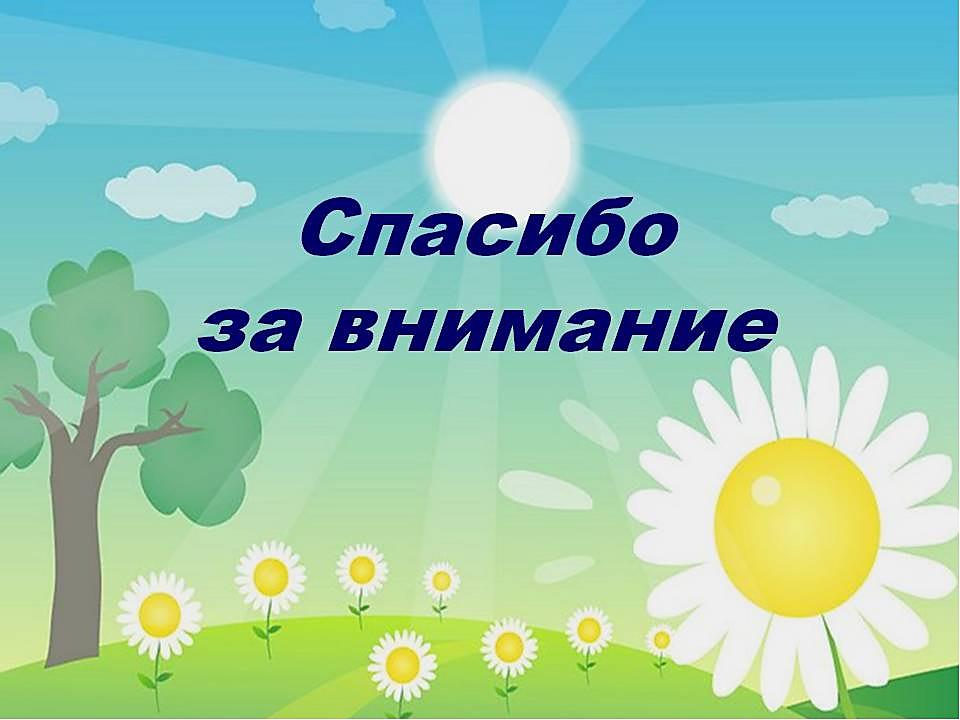 